PlanétaFémSzimbólumNapArany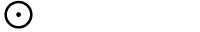 HoldEzüst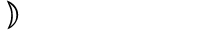 MerkúrHigany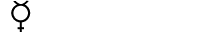 VénuszRéz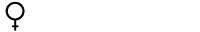 MarsVas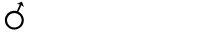 JupiterÓn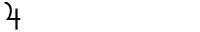 SzaturnuszÓlom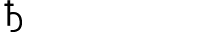 Planéta – FémA párosítás alapjaA szimbólumNap – AranyA napfény aranysárga.Kör-alakú, sugárzó égitest.Hold – EzüstA Holdnak ezüstös a színe.„Félhold”.Merkúr – HiganyMercurius megfelel Hermésznek, az utazók, kereskedők istenének, aki „mozgékony”,  mint a folyékony higany.Hermész szárnyas sisakja és/vagy hírnök-botja (jogara), amely egy önmagára tekeredő pálca.Vénusz – RézVénusz a szépség istennője; tükörben nézi magát. A tükör az ókorban polírozott rézlemez volt.Vénusz fogantyús, kézi réz-tükre.Mars – VasMars a férfiasság, erő, háború istene. Vasból készült fegyvereket hord.Mars pajzsa és dárdája.Jupiter – Ón?Jupiter villáma és/vagy egy stilizált (görög) Z-betű. (Jupiter megfelel Zeusznak.)Szaturnusz – Ólom?Szaturnusz sarlója. Szaturnusz megfelel Kronosznak, az „idő istenének”, akinek egy sarló (Harpé) volt a jele.